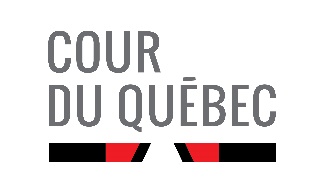 Chambre de la jeunesseDEMANDE POUR LA PERMISSION DE TENIR UNE AUDIENCE EN MODE SEMI-VIRTUEL(Art. 74.0.1 L.P.J.)Demande formulée par : 	      *District : 			     No de dossier : 		     Nom de l’enfant : 		     Date et salle d’audience : 	     À : Juge saisi de l’affaire : 	     Avocat de l’enfant : 		     Avocat de la/du DPJ : 	     Avocat de la mère : 		     Nom de la mère : 		     Avocat du père : 		     Nom du père : 		     Autre(s) partie(s) : 		     Nature de la demande :	Permission de tenir une audience en mode semi-virtuel	Permission d’avoir recours à un moyen technologique afin d’interroger un témoin 	Permission à un avocat d’agir par mode virtuelMotif(s) de la demande : Date	Signature de la partie, ou de son procureurPosition des parties : Juge : 	Accordée		Refusée			Date : __________________*	Cette demande doit être transmise au juge qui présidera l’audience et aux parties le plus tôt possible et au moins cinq (5) jours avant l’instruction.	La partie qui désire contester cette demande, doit aviser le juge et les parties des motifs de son opposition au moins trois (3) jours avant l’instruction.	Les délais ci-haut mentionnés ne s’appliquent pas dans le cadre de mesures provisoires.